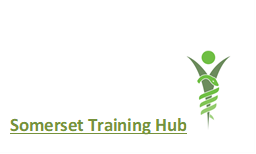 ADVERT - Trainee Nursing Associate Apprenticeship Commencing September 2023We are seeking applicants from General Practice to join the Local Somerset Programme’s September 2023 cohort of Trainee Nursing Associate (TNA) Apprenticeships with the University of West of England (UWE). IMPORTANT: This is not the UWE Bristol campus programme commencing in October 2023, but is a locally delivered programme where learners will be able to attend college one day a week at the University Centre Somerset (UCS) Campus in Taunton.As the course starts in September we need applications to be submitted very quickly. There will be another cohort starting in Spring 2024.Employers who start Trainee Nursing Associates on the apprenticeship programme within Primary Care, are eligible to be supported with the following funding:Employer grant of £8,000 over two years (£4,000 per year) per Trainee Nursing AssociatePrimary Care Networks will be able to claim 100% of the TNA salary through the Additional Roles Reimbursement Scheme.Employers may be eligible for up to £15,000 apprenticeship levy funding for the apprenticeship course costs.General Information: This is a 2-year full time developmental role and Trainee Nursing Associates will undertake a blend of work-placed learning, external placements and study days, requiring successful candidates to be flexible in working across different environments and education settings.Qualified Nursing Associates work at a level above that of Health Care Assistants, supporting colleagues to deliver high quality patient care and as an outcome of their training, have a more in-depth understanding about factors that influence health and ill-health.The trainee will work towards progression into the post of Nursing Associate through successful attainment of a level 5 Foundation Degree in Science for Nursing Associates. They will develop and maintain knowledge, skills which includes working in different care settings and delivery of person-centred care.The Nursing Associate training programme combines and integrates both academic and work-based learning through close collaboration between employers and education providers.A general practice Trainee Nursing Associate will remain an employee within the Practice or PCN but will experience working in alternative settings in order that they gain a wide appreciation of many health and care contexts and to fulfil all the requirements of the programme.  Learning provision will be provided by the University of the West of England at the UCS Campus, Taunton.Please contact Linda.Bickerton1@nhs.net if you would like further information, a copy of the Employer Handbook or support with the application process.